附件1酒店交通图酒店名称：北京大兴国际机场木棉花酒店 酒店地址：大兴国际机场综合服务楼苑景路2号A1008号酒店位置图：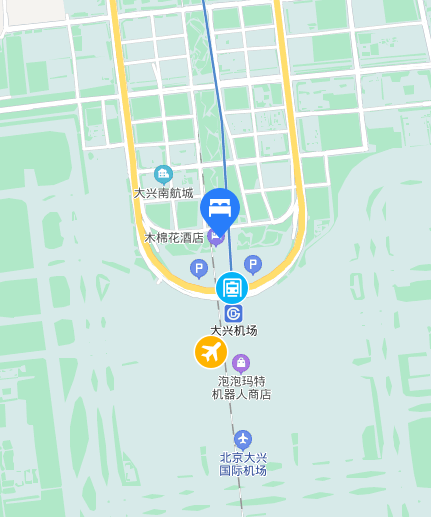 交通路线：北京大兴国际机场抵达大兴国际机场步行至二层到达大厅，根据机场指示牌前往p2停车楼方向华润置地中心即可到达（全程需要10分钟）。北京南站乘坐地铁4号线至角门西站换乘地铁10号线至草桥站，乘坐地铁大兴机场线至大兴机场站，步行至二层到达大厅，前往p2停车楼方向华润置地中心即可到达（全程需要60分钟）。北京西站1. 北京西站乘坐京雄铁路高铁至大兴机场站，步行至二层到达大厅，前往p2停车楼方向华润置地中心即可到达（全程需要30分钟）。2. 乘坐地铁9号线至六里桥站，换乘地铁10号线至草桥站，乘坐地铁大兴机场线至大兴机场站，步行至二层到达大厅，前往p2停车楼方向华润置地中心即可到达（全程需要60分钟）。